БОГУЧАНСКИЕ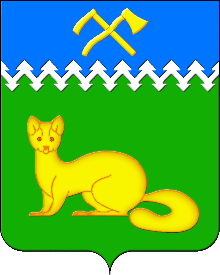 ВЕДОМОСТИБОГУЧАНСКИЙ СЕЛЬСКИЙ СОВЕТ ДЕПУТАТОВБОГУЧАНСКОГО РАЙОНАКРАСНОЯРСКОГО КРАЯ      РЕШЕНИЕ                                                                22.12.2022                                          	с. Богучаны                                               № 5/13О бюджете сельсовета на 2023 год и плановый период 2024-2025 годовВ соответствии с Бюджетным кодексом Российской Федерации, ст. 7, 21, 54, 55 Устава Богучанского сельсовета Богучанского района Богучанский сельский Совет депутатов РЕШИЛ:Пункт 1. Основные характеристики бюджета сельсовета на 2023 год и плановый период 2024 - 2025 годов1. Утвердить основные характеристики бюджета сельсовета на 2023 год:1) прогнозируемый общий объем доходов бюджета сельсовета в сумме     32 859 419,42 рублей;2) общий объем расходов бюджета сельсовета в сумме 32 859 419,42 рублей;3) дефицит бюджета сельсовета в сумме 0,00 рублей;4) источники внутреннего финансирования дефицита бюджета сельсовета в сумме 0,00 рублей согласно приложению 1 к настоящему Решению.2. Утвердить основные характеристики бюджета сельсовета на 2024 год и на 2025 год:1) прогнозируемый общий объем доходов бюджета сельсовета на 2024 год в сумме 26 943 257,00 рублей и на 2025 год в сумме 27 394 811,00 рублей;2) общий объем расходов бюджета сельсовета на 2024 год в сумме 26 943 257,00 рублей, в том числе условно утвержденные расходы 
в сумме 870 030,67 рублей, и на 2025 год в сумме 27 394 811,00 рублей, в том числе условно утвержденные расходы в сумме 1 821 584,67 рубля;3) дефицит бюджета сельсовета на 2024 год в сумме 0,00 рублей и на 2025 год в сумме 0,00 рублей;4) источники внутреннего финансирования дефицита бюджета сельсовета на 2024 год в сумме 0,00 рублей и на 2025 год в сумме 0,00 рублей согласно приложению 1 к настоящему Решению.Пункт 2. Доходы бюджета сельсовета на 2023 год и плановый период 2024-2025 годовУтвердить доходы бюджета сельсовета на 2023 год и плановый период 2024-2025 годов согласно приложению 2 к настоящему Решению.Пункт 3. Распределение на 2023 год и плановый период 
2024 - 2025 годов расходов бюджета сельсовета по бюджетной классификации Российской Федерации1. Утвердить в пределах общего объема расходов, установленного пунктом 1 настоящего Решения:1) распределение бюджетных ассигнований по разделам 
и подразделам бюджетной классификации расходов бюджета сельсовета на 2023 год и плановый период 2024-2025 годов согласно приложению 3 к настоящему Решению;2) ведомственную структуру расходов местного бюджета на 2023 год плановый период 2024-2025 годов согласно приложению 4 к настоящему Решению;3) распределение бюджетных ассигнований по целевым статьям (муниципальным программам Богучанского сельсовета и непрограммным направлениям деятельности), группам и подгруппам видов расходов, разделам, подразделам классификации расходов бюджета сельсовета на 2023 год и плановый период 2024-2025 годов согласно приложению 5 к настоящему Решению.Пункт 4. Ставка отчислений от прибылиУтвердить на 2023 - 2025 годы ставку отчислений от прибыли муниципальных унитарных предприятий в бюджет сельсовета в размере 5 процентов от прибыли, остающейся после уплаты налогов и иных обязательных платежей, в соответствии с действующим законодательством Российской Федерации.Пункт 5. Публичные нормативные обязательства Богучанского сельсоветаУтвердить общий объем средств бюджета сельсовета на исполнение публичных нормативных обязательств Богучанского сельсовета на 2023 год в сумме 126 000,00 рублей, на 2024 год в сумме 126 000,00 рублей и на 2025 год в сумме 126 000,00 рублей.Пункт 6. Общая предельная штатная численность муниципальных служащихОбщая предельная штатная численность муниципальных служащих Богучанского сельсовета, принятая к финансовому обеспечению в 2023 году и плановом периоде 2024 - 2025 годов, составляет 9 штатных единиц.Пункт 7.  Индексация размеров денежного вознаграждения лиц, замещающих муниципальные должности сельсовета, и окладов денежного содержания муниципальных служащих сельсоветаРазмеры денежного вознаграждения лиц, замещающих муниципальные должности Богучанского сельсовета, размеры окладов денежного содержания по должностям муниципальной службы Богучанского сельсовета, увеличиваются (индексируются):в 2023 году на 5,5 процента с 1 октября 2023 года;в плановом периоде 2024–2025 годов на коэффициент, равный 1.Пункт 8. Индексация заработной платы работников муниципальных учреждений Заработная плата работников муниципальных учреждений увеличивается (индексируется):в 2023 году на 5,5 процента с 1 октября 2023 года;в плановом периоде 2024–2025 годов на коэффициент, равный 1.Пункт 9. Передаваемые полномочия районному бюджетуНаправить, в соответствии с заключенными Соглашениями о передаче части полномочий, межбюджетные трансферты из бюджета поселения районному бюджету:1. По утверждению технических заданий на разработку и согласование инвестиционных программ; контролю за готовностью теплоснабжающих организаций, теплосетевых организаций к отопительному периоду; разработке и утверждению подпрограммы по энергосбережению и повышению энергетической эффективности; организации обеспечения надежного теплоснабжения потребителей, водоснабжения населения; согласованию вывода источников тепловой энергии, тепловых сетей, объектов централизованных систем горячего водоснабжения, холодного водоотведения в ремонт и из эксплуатации; разработке и утверждению  краткосрочных планов капитального ремонта общего имущества многоквартирных домов; распределению средств субсидий на финансирование затрат теплоснабжающих и энергосбытовых организаций; по капитальному ремонту, реконструкции находящихся в муниципальной собственности объектов коммунальной инфраструктуры, источников тепловой энергии и тепловых сетей, объектов электросетевого хозяйства и источников электрической энергии, а также на приобретение технологического оборудования, спецтехники для обеспечения функционирования систем теплоснабжения, электроснабжения, водоснабжения, водоотведения и очистки сточных вод в рамках подпрограммы «Модернизация, реконструкция и капитальный ремонт объектов коммунальной инфраструктуры муниципальных образований» государственной программы Красноярского края «Реформирование и модернизация жилищно-коммунального хозяйства и повышение энергетической эффективности в 2023 году  и плановом периоде 2024-2025 годов в сумме 292 845,00 рублей ежегодно;2. На осуществление (возмещение расходов по осуществлению) части полномочий по обеспечению условий для развития физической культуры, школьного спорта и массового спорта, организация проведения официальных физкультурно-оздоровительных и спортивных мероприятий поселения в 2023 году и плановом периоде 2024-2025 годов в сумме 487 800,00 рублей ежегодно.3. На осуществление полномочий по внутреннему муниципальному финансовому контролю в 2023 году и плановом периоде 2024-2025 годов в сумме 3 849,00 рублей ежегодно.4. Утвердить методики определения объема межбюджетных трансфертов районному бюджету на 2023 год и плановый период 2024 - 2025 годов согласно приложению 6 к настоящему Решению. Пункт 10. Субсидии на возмещение специализированным службам по вопросам похоронного дела затрат по оказанию услуг по погребению тел умерших и погибших граждан, сведения о супруге и близких родственников которых отсутствуют, а также одиноких граждан, лиц без определенного места жительства, трупов, обнаруженных в общественных местах на территории муниципального образования Богучанский сельсовет1. Предоставить специализированным службам по вопросам похоронного дела, оказывающим услуги по погребению тел умерших и погибших граждан, сведения о супруге и близких родственников которых отсутствуют, а также одиноких граждан, лиц без определенного места жительства, трупов, обнаруженных в общественных местах на территории муниципального образования Богучанский сельсовет, субсидии на возмещение расходов по оказанию услуг по погребению в 2023 году  и плановом периоде 2024-2025 годов в сумме 119 016,14 рублей ежегодно.2. Сумма субсидии определяется на основании стоимости гарантированного законодательством перечня услуг по погребению и утверждается постановлением администрации Богучанского сельсовета. Порядок предоставления и возврата субсидий устанавливается администрацией Богучанского сельсовета.Пункт 11. Дорожный фонд муниципального образования Богучанский сельсовет1. Утвердить объем бюджетных ассигнований дорожного фонда муниципального образования Богучанский сельсовет на 2023 год в сумме 14 411 409,00 рубля, на 2024 год в сумме 10 042 629,94 рублей, на 2025 год в сумме 9 542 629,94 рублей.2. Установить, что при определении объема бюджетных ассигнований дорожного фонда муниципального образования Богучанский сельсовет налог на доходы физических лиц с доходов, источником которых является налоговый агент, за исключением доходов, в отношении которых исчисление и уплата налога осуществляются в соответствии со статьями 227, 227.1 и 228 Налогового кодекса Российской Федерации, подлежащий зачислению в местный бюджет, учитывается в 2023 году в сумме 8 151 737,00 рублей, в 2024 году в сумме 7 734 723,94 рубля, в 2025 году в сумме 7 101 123,94 рубля.Пункт 12. Муниципальный внутренний долг Богучанского сельсовета1. Установить верхний предел муниципального внутреннего долга Богучанского сельсовета на 1 января 2024 года в сумме 0,00 рублей, в том числе по муниципальным гарантиям 0,00 рублей;на 1 января 2025 года в сумме 0,00 рублей, в том числе по муниципальным гарантиям 0,00 рублей;на 1 января 2026 года в сумме 0,00 рублей, в том числе по муниципальным гарантиям 0,00 рублей.2. Предельный объем расходов на обслуживание муниципального долга сельсовета в 2023 году и плановом периоде 2024-2025 годов не предусмотрен. 3. Установить предельный объем муниципального долга Богучанского сельсовета в сумме:19 352 221,00 рубль на 2023 год;  19 767 412,00 рублей на 2024 год;  20 218 966,00 рублей на 2025 год.  Пункт 13. Резервный фонд администрации Богучанского сельсоветаУстановить, что в расходной части бюджета сельсовета предусматривается резервный фонд администрации Богучанского сельсовета на 2023 год и плановый период 2024-2025 годов в сумме 50 000 рублей ежегодно. Администрация Богучанского сельсовета ежеквартально информирует Богучанский сельский Совет депутатов о расходовании средств резервного фонда. Расходование средств резервного фонда осуществляется в порядке, установленном администрацией Богучанского сельсовета.Пункт 14. Изменение показателей сводной бюджетной росписи местного бюджета в 2023 годуУстановить, что Глава Богучанского сельсовета, осуществляющий составление и организацию исполнения местного бюджета, вправе в ходе исполнения настоящего Решения вносить изменения в сводную бюджетную роспись местного бюджета на 2023 год и плановый период 2024–2025 годов без внесения изменений в настоящее Решение: - на сумму доходов, дополнительно полученных от безвозмездных поступлений от физических и юридических лиц;- на сумму остатков средств безвозмездных поступлений от физических и юридических лиц по состоянию на 1 января 2023 года;- в случаях образования, переименования, реорганизации, ликвидации органов местного самоуправления муниципального образования Богучанский сельсовет, перераспределения их полномочий и (или) численности, а также в случаях осуществления расходов на выплаты работникам при их увольнении в соответствии с действующим законодательством в пределах общего объема средств, предусмотренных настоящим решением на обеспечение деятельности соответствующих органов местного самоуправления муниципального образования Богучанский сельсовет; - в случаях переименования, реорганизации, ликвидации, создания муниципальных учреждений, в том числе путём изменения типа (подведомственности) существующих муниципальных учреждений, перераспределения объема оказываемых муниципальных услуг, выполняемых работ и (или) исполняемых муниципальных функций и численности, а также в случаях осуществления расходов на выплаты работникам при их увольнении в соответствии с действующим законодательством в пределах общего объема средств, предусмотренных настоящим решением на обеспечение деятельности муниципальных учреждений;- в случае перераспределения бюджетных ассигнований в пределах общего объема средств, предусмотренных настоящим решением для финансирования мероприятий в рамках одной муниципальной программы;- в случае перераспределения бюджетных ассигнований в пределах общего объема средств, предусмотренных главному распорядителю средств местного бюджета настоящим решением;- на сумму средств межбюджетных трансфертов, передаваемых из краевого бюджета на осуществление отдельных целевых расходов на основании законов и (или) нормативных правовых актов Правительства Красноярского края, а также соглашений, заключенных с главными распорядителями средств краевого бюджета и (или) уведомлений главных распорядителей средств краевого бюджета, а также в случае сокращения указанных межбюджетных трансфертов; - в случае перераспределения бюджетных ассигнований, необходимых для исполнения расходных обязательств местного бюджета, софинансирование которых осуществляется из краевого бюджета, включая новые виды расходных обязательств;- в случае установления наличия потребности в неиспользованных по состоянию на 1 января 2023 года остатках межбюджетных трансфертов, имеющих целевое назначение, которые могут быть использованы в 2023 году на те же цели; - в случае внесения изменений Министерством финансов Российской Федерации в структуру, порядок формирования и применения кодов бюджетной классификации Российской Федерации, а также присвоения кодов составным частям бюджетной классификации Российской Федерации.Пункт 15.	Особенности использования доходов местного бюджета, полученных в виде безвозмездных поступлений от физических и юридических лиц, в 2023 году1. Безвозмездные поступления от физических и юридических лиц в полном объеме зачисляются в местный бюджет и используются на цели, определенные физическими и юридическими лицами, жертвователями.Пункт 16.	Особенности исполнения местного бюджета в 2023 году 1. Установить, что не использованные по состоянию на 1 января 2023 года остатки межбюджетных трансфертов, предоставленных за счет средств краевого бюджета в форме субвенций, субсидий и иных межбюджетных трансфертов, имеющих целевое назначение, подлежат возврату в краевой бюджет в течение первых 10 рабочих дней 2023 года.2. Остатки средств местного бюджета на 1 января 2023 года в полном объеме, за исключением неиспользованных остатков межбюджетных трансфертов, полученных из краевого бюджета в форме субвенций, субсидий и иных межбюджетных трансфертов, имеющих целевое назначение, могут направляться на покрытие временных кассовых разрывов, возникающих в ходе исполнения местного бюджета в 2023 году.3. Установить, что погашение кредиторской задолженности, сложившейся по принятым в предыдущие годы фактически произведенным, но не оплаченным по состоянию на 1 января 2023 года обязательствам, производится за счет утвержденных бюджетных ассигнований на 2023 год.Пункт 17. Авансовые платежи1. Установить, что авансовые платежи в размере 100% от суммы муниципального контракта (договора) могут предусматриваться по следующим видам товаров, работ, услуг:1) услуги связи;2) услуги по подписке на периодические издания;3) оплата стоимости обучения на курсах повышения квалификации (профессиональной подготовке);4) страхование жизни, здоровья и имущества юридических и физических лиц, в том числе обязательное страхование гражданской ответственности владельцев транспортных средств;5) услуги по санитарным эпидемиологическим и гигиеническим исследованиям;6)   приобретение горюче-смазочных материалов;7) приобретение путевок на оздоровительную компанию детей и подростков;8) приобретение обновления справочно-информационных баз данных программного обеспечения;9) технологическое присоединение к инженерным сетям электроснабжения и канализации, а также получение технических условий на проектирование;10) получение технических условий на технологическое присоединение к инженерным сетям электроснабжения, установку приборов учета электрической, тепловой энергии.	2. По остальным договорам (контрактам) установить авансовые платежи в размере 30% от суммы договора. Пункт 18. Вступление в силу настоящего Решения1. Настоящее Решение подлежит официальному опубликованию не позднее 10 дней после подписания и вступает в силу с 01 января 2023 года, но не ранее дня, следующего за днем его официального опубликования.Председатель Богучанского сельского	             Глава Богучанского сельсовета   Совета депутатов	_________________ Д.Г. Цицилашвили                   _______________ Л.В. Шмелёва«22» декабря 2022 года	                                                        «22» декабря 2022 годаБОГУЧАНСКИЙ СЕЛЬСКИЙ СОВЕТ ДЕПУТАТОВБОГУЧАНСКОГО РАЙОНА КРАСНОЯРСКОГО КРАЯР Е Ш Е Н И Е  22.12.2022                                           с. Богучаны	                                          № 5/14О внесении изменений и дополнений в решение Богучанского сельского Совета депутатов от 24.12.2020 № 01-01/47/161 «О передаче осуществления части полномочий органам местного самоуправления муниципального образования Богучанского района» Руководствуясь ч. 4 ст. 15 Федерального Закона от 06.10.2003 № 131-ФЗ «Об общих принципах организации местного самоуправления в Российской Федерации»,  Бюджетным кодексом Российской Федерации, Порядком заключения соглашений между органами местного самоуправления муниципального образования Богучанский район и органами местного самоуправления поселений Богучанского района о передаче осуществления части полномочий по решению вопросов местного значения, утвержденного решением Богучанского районного Совета депутатов от 28.04.2016 № 7/1-44, Уставом Богучанского сельсовета Богучанского района, Богучанский сельский Совет депутатов Р Е Ш И Л:1. Внести в решение Богучанского сельского Совета депутатов от 24.12.2020 № 01-01/47/161 «О передаче осуществления части полномочий органам местного самоуправления муниципального образования Богучанского района» следующие изменения и дополнения: - в пункте 1:в абзаце одиннадцатом цифру «2024» заменить цифрой «2025»;- в пункте 3:абзац четвертый читать в новой редакции: «на 2023 год в размере 292 845,00 (Двести девяноста две тысячи восемьсот сорок пять) рублей 00 копеек»;абзац пятый читать в новой редакции:«на 2024 год в размере 292 845,00 (Двести девяноста две тысячи восемьсот сорок пять) рублей 00 копеек»;дополнить абзацем шесть следующего содержания:«на 2025 год в размере 292 845,00 (Двести девяноста две тысячи восемьсот сорок пять) рублей 00 копеек».2. Контроль исполнения настоящего Решения возложить на постоянную комиссию по бюджету, финансам и другим вопросам экономической политики Богучанского сельского Совета депутатов (Бурмакина В.А.).3. Настоящее Решение вступает в силу со дня, следующего за днем официального опубликования в газете «Богучанские ведомости» и распространяется на правоотношения, возникающие 01.01.2023 года. БОГУЧАНСКИЙ СЕЛЬСКИЙ СОВЕТ ДЕПУТАТОВБОГУЧАНСКОГО РАЙОНА КРАСНОЯРСКОГО КРАЯР Е Ш Е Н И Е   22.12.2022                                             с. Богучаны	                                                № 5/15О внесении изменений дополнений в решение Богучанского сельского Совета депутатов от 24.12.2020 № 01-01/47/162 «О передаче осуществления части полномочий органам местного самоуправления муниципального образования Богучанского района» Руководствуясь ч. 4 ст. 15 Федерального Закона от 06.10.2003 № 131-ФЗ «Об общих принципах организации местного самоуправления в Российской Федерации»,  Бюджетным кодексом Российской Федерации, Порядком заключения соглашений между органами местного самоуправления муниципального образования Богучанский район и органами местного самоуправления поселений Богучанского района о передаче осуществления части полномочий по решению вопросов местного значения, утвержденного решением Богучанского районного Совета депутатов от 28.04.2016 № 7/1-44, Уставом Богучанского сельсовета Богучанского района, Богучанский сельский Совет депутатов Р Е Ш И Л:1. Внести в решение Богучанского сельского Совета депутатов от 24.12.2020 № 01-01/47/162 «О передаче осуществления части полномочий органам местного самоуправления муниципального образования Богучанского района» следующие изменения и дополнения:- в пункте 3:абзац четвертый читать в новой редакции:«на 2023 год в размере 460 800 (Четыреста шестьдесят тысяч восемьсот) рублей 00 копеек;»;абзац пятый читать в новой редакции:«на 2024 год в размере 460 800 (Четыреста шестьдесят тысяч восемьсот) рублей 00 копеек;»;дополнить абзацем шестым следующего содержания:«на 2025 год в размере 460 800 (Четыреста шестьдесят тысяч восемьсот) рублей 00 копеек.».2. Контроль исполнения настоящего Решения возложить на постоянную комиссию по бюджету, финансам и другим вопросам экономической политики Богучанского сельского Совета депутатов (Бурмакина В.А.).3. Настоящее Решение вступает в силу со дня, следующего за днем официального опубликования в газете «Богучанские ведомости» и распространяется на правоотношения, возникшие 01.01.2023 года.                           БОГУЧАНСКИЙ СЕЛЬСКИЙ СОВЕТ ДЕПУТАТОВБОГУЧАНСКОГО РАЙОНА КРАСНОЯРСКОГО КРАЯР Е Ш Е Н И Е    22.12.2022                                         с. Богучаны	                                              № 5/16О внесении изменений и дополнений в решение Богучанского сельского Совета депутатов от 24.12.2020 № 01-01/47/163 «О передаче осуществления части полномочий органам местного самоуправления муниципального образования Богучанского района» Руководствуясь ч. 4 ст. 15 Федерального Закона от 06.10.2003 № 131-ФЗ «Об общих принципах организации местного самоуправления в Российской Федерации»,  Бюджетным кодексом Российской Федерации, Порядком заключения соглашений между органами местного самоуправления муниципального образования Богучанский район и органами местного самоуправления поселений Богучанского района о передаче осуществления части полномочий по решению вопросов местного значения, утвержденного решением Богучанского районного Совета депутатов от 28.04.2016 № 7/1-44, Уставом Богучанского сельсовета Богучанского района, Богучанский сельский Совет депутатов Р Е Ш И Л:1. Внести в решение Богучанского сельского Совета депутатов от 24.12.2020 № 01-01/47/163 «О передаче осуществления части полномочий органам местного самоуправления муниципального образования Богучанского района» следующие изменения и дополнения:- в пункте 3:абзац четвертый читать в новой редакции: «на 2023 год в размере 3 849 (Три тысячи восемьсот сорок девять) рублей 00 копеек;»;абзац пятый читать в новой редакции:«на 2024 год в размере 3 849 (Три тысячи восемьсот сорок девять) рублей 00 копеек;»;дополнить абзацем шестым следующего содержания:«на 2025 год в размере 3 849 (Три тысячи восемьсот сорок девять) рублей 00 копеек.».2. Контроль исполнения настоящего Решения возложить на постоянную комиссию по бюджету, финансам и другим вопросам экономической политики Богучанского сельского Совета депутатов (Бурмакина В.А.).3. Настоящее Решение вступает в силу со дня, следующего за днем официального опубликования в газете «Богучанские ведомости» и распространяется на правоотношения, возникшие 01.01.2023 года.22 декабря 2022 г.Официальное ежемесячное изданиеВЫПУСК №254Председатель Богучанского сельского Совета депутатов   _____________Д.Г. Цицилашвили«22» декабря 2022 годаМ.П.Глава Богучанского сельсовета ______________Л.В. Шмелева«22» декабря 2022 годаМ.П.Председатель Богучанского сельского Совета депутатов   _____________Д.Г. Цицилашвили«22» декабря 2022 годаМ.П.Глава Богучанского сельсовета ______________Л.В. Шмелева«22» декабря 2022 годаМ.П.Председатель Богучанского сельского Совета депутатов   _____________Д.Г. Цицилашвили«22» декабря 2022 годаМ.П.Глава Богучанского сельсовета ______________Л.В. Шмелева«22» декабря 2022 годаМ.П.